	                                 South England Conference                          Pathfinder Training and Assessment Certification Checklist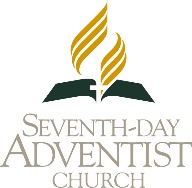 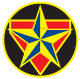 Participant informationName __________________________________________________________________________________ E-mail _______________________________________________ Contact phone ___________________Orientation date  ___________________ Conference/Union  ________________________________________Certification requirementsPrerequisites1. Be a Master Guide.  . . . . . . . . . . . . . . . . . . . . . . . . . . . . . . . . . . . . . . . . . . . . . . . . . . . . . . . . . . . . . . . . . . . .  Date ___/___/____   Investing Conf. __________________________________________________2. Hold a Pathfinder Basic Staff Training Certificate Date ___/___/____   Reviewing MG __________________________________________________3. Be an active Pathfinder staff member . . . . . . . . . . . . . . . . . . . . . . . . . . . . . . . . . . . . . . . . . . . . . . . . . . . . . .  Church  _______________________________________ Pastor ___________________________HonoursTeaching	Date ___/___/____   Event/Loc, ____________________  Instructor sig.  ________________________Administration	Date ___/___/____   Event/Loc, ____________________  Instructor sig.  ________________________ModulesIntroduction to Trainer Skills (9 sub-sections)Date ___/___/____   Event/Loc, ____________________  Instructor sig.  ________________________Understanding the Principles and Practices of Assessment (8 sub-sections)Date ___/___/____   Event/Loc, ____________________  Instructor sig.  ________________________Assessing skills, Knowledge, Understanding and Competence (4 sub-sections)Date ___/___/____   Event/Loc, ____________________  Instructor sig.  ________________________Required Field WorkRead the AY Encounter Series IV, Christ Our Hope, or participate in another daily Bible reading plan for at least six months. Use of an audio or video Bible is acceptable……………………………………			Name of Bible Reading Plan _________________________________________________________Hold a current First Aid and/or CPR certificate from a nationally recognized organization. . . . . . . . . . . . . . .  . . .  			Date ___/___/____   Issuing agency __________________________________________________Read or listen to a book on ‘Training the Trainer’. Prepare an action plan indicating how you intend to implement the things you have learned into your Pathfinder ministry. Carry out that plan and evaluate the results.  . . . .. . . . . . . 			Book title ____________________________________ Author ___________________________Develop a written, comprehensive plan for a year of Pathfinder programming. Beyond activities, it should include specific goals and action steps for spiritual and outreach ministry. . . .			Date ___/___/____   Event/Loc, ____________________  Instructor sig.  ________________________Assist in the assessment of 4 clubs that have been presented for investiture, including Adventurer and Pathfinder classes………………………………….	Date ___/___/____   Event/Loc, ____________________  Instructor sig.  ________________________Assist in the delivery of a Basic Staff Training course and evaluate the outcome……………………………….			Date ___/___/____   Event/Loc, ____________________  Instructor sig.  ________________________Deliver a 30 minute 'session' that you have planned and evaluate the outcome ………….……………………….	Date ___/___/____   Event/Loc, ____________________  Instructor sig.  ________________________Create a Portfolio that contains copies of your Pathfinder Calendar, meeting schedules, permission slips and other paperwork that shows your leadership of a club during the year. Include handouts and your personal notes from the seminars you attend and copies of your notes and work as you complete requirements 1 to 7. . . . . . . . . .  			Date ___/___/____   Event/Loc, ____________________  Instructor sig.  ________________________Reviewing Master Guide use onlyI have completed a review of the participant’s Portfolio and Checklist and have found them to have completed the requirements for this certification.Training completion date ___________________ Signature ________________________________________ Name_______________________________________E-mail__________________________________________ Contact phone _______________________ Conference/Union ________________________________________Failed review instructionsIn the event of a failed review, the reviewing Master Guide should return the Portfolio to the participant along with a written note explaining what additional work or documentation must be completed to receive a pass.Reviewing Master Guide disclaimerCompletion of this training curriculum does not guarantee the bearer overall qualification to lead, nor does it give a guarantee of ability, aptitude, or placement. It simply marks completion of a training curriculum.